№Наименование операцииГрафическое изображениеОборудование, материалы1Достаньте из конверта заготовку равностороннего треугольника Конверт2Посчитайте количество  граней в треугольной пирамидеМакет пирамиды3Продумайте  правильное расположение треугольников в развёртке(перед вами – один из вариантов) Карандаш4Проведите биговку линий сгиба.(Биговка – продавливание тупым краем ножниц линий сгиба)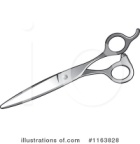 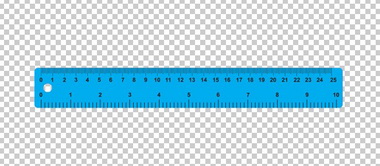 Ножницы, линейка5Продумайте способ соединения деталей 6Украсьте коробочку